РОССИЙСКАЯ ФЕДЕРАЦИЯИвановская область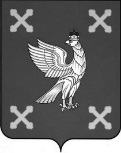 Администрация Шуйского муниципального районаПОСТАНОВЛЕНИЕот 09.01.2020 № 1-пг. Шуя  О внесении изменений в постановление Администрации Шуйского муниципального района от 09.01.2017 № 4-п «Об утверждении бюджетного прогноза Шуйского муниципального района на долгосрочный период до 2022 года»В соответствии с Федеральным законом от 28.06.2014 № 172-ФЗ «О стратегическом планировании в Российской Федерации», со статьей 170.1 Бюджетного кодекса Российской Федерации, в целях осуществления долгосрочного бюджетного планирования в Шуйском муниципальном районе, Администрация Шуйского муниципального района постановляет:Внести изменение в пункт 3 приложения к постановлению администрации Шуйского муниципального района от 09.01.2017 № 4-п «Об утверждении бюджетного прогноза Шуйского муниципального района на долгосрочный период до 2022 года», изложив его в новой редакции:«3. Прогноз основных характеристик бюджета Шуйского муниципального районаБюджет Шуйского муниципального района на долгосрочный период прогнозирован сбалансированным. Главными направлениями в части оптимизации районного бюджета стали увеличение доходной части бюджета за счет увеличения доли собственных доходов, контроль за недопущением неэффективных расходов, что привело к качественному и сбалансированному управлению бюджетными средствами.Прогноз основных характеристик бюджета Шуйского муниципального района представлен в приложении 1 к бюджетному прогнозу.В соответствии с прогнозом бюджета Шуйского муниципального района на 2017 год доходы составили 307 081,5 тыс. рублей, на 2022 год 302 212,6 тыс. рублей. За данный период бюджет Шуйского муниципального района по доходам уменьшен на 1,6%.За данный период мы имеем увеличение поступления собственных доходов в сумме 0,3 тыс. рублей. Безвозмездные поступления в бюджете района на 2017 год запланированы в сумме 240 713,1 тыс. рублей, на 2022 год в сумме 235 533,1 тыс. рублей, по сравнению с 2017 годом безвозмездные поступления уменьшились на 2,2%. Прогнозирование объема дотации осуществлялось исходя из условия сохранения доли дотации в доходах бюджета, за исключением целевых поступлений от других бюджетов бюджетной системы. По данным формы в районном бюджете на 2017 год запланировано налоговых доходов в сумме 58 539,8 тыс. руб. или 19,1% к общему объему запланированных доходов. Налог на доходы физических лиц на 2017 год запланирован в сумме 47 798,5 тыс. рублей, на 2022 год 49 163,8 тыс. рублей. Увеличение составляет 2,9%. Поступления от налогов на товары (работы, услуги) в структуре налоговых доходов в районном бюджете на 2017 год запланированы в сумме 5 552,8 тыс. рублей, на 2022 год – 7 819,2 тыс. рублей. Увеличение составит 40,8%.С 1 января 2021 года прекращает свое действие на основании п. 8 ст. 5 Федерального закона от 29.06.2012 № 97-ФЗ система налогообложения в виде единого налога на вмененный доход для отдельных видов деятельности. С 2020 года увеличатся поступления налога, взимаемого в связи с применением патентной системы налогообложения.Единый сельскохозяйственный налог запланирован на 2017 год в сумме 1977,1 тыс. рублей, на 2022 год – 1 487,0 тыс. рублей.Налог, взимаемый в связи с применением патентной системы налогообложения запланирован на 2017 год в размере 157,8 тыс. рублей, на 2022 год – 500,0 тыс. рублей.Государственная пошлина по делам, рассматриваемым в судах общей юрисдикции, мировыми судьями (за исключением Верховного Суда Российской Федерации) на 2017 год запланирована в сумме 362,5 тыс. рублей, на 2022 год – 450,0 тыс. рублей.Неналоговые доходы запланированы на 2017 год в сумме 7 828,6 тыс. рублей, на 2022 год в сумме 7 259,5 тыс. рублей или 2,4% к общему объему доходов.Структура неналоговых доходов районного бюджета на 2017 год характеризуется высокой долей доходов от использования имущества, находящегося в государственной и муниципальной собственности – 70,3% в общем объеме неналоговых доходов, доходов от продажи материальных и нематериальных активов, доходов от оказания муниципальных услуг (работ) и компенсации затрат государства – 27,6% в общем объеме неналоговых доходов.Доходы от использования имущества, находящегося в государственной и муниципальной собственности на 2017 год составляют 4 062,9 тыс. рублей, на 2022 год – 3 285,0 тыс. рублей. Доходы от использования имущества, находящегося в государственной и муниципальной собственности прогнозированы с учетом продажи объектов недвижимости, находящихся в собственности района и поселений.Поступления по платежам за пользование природными ресурсами прогнозированы на 2017 год составляют 186,4 тыс. рублей, на 2022 год – 1 810,6 тыс. рублей.В связи с изменением в БК РФ от 02.08.2019 с изменениями и дополнениями, вступающими в силу с 01.01.2020, вносятся изменения в ч.2 ст. 62: в бюджет муниципального района подлежит зачислению плата за негативное воздействие на окружающую среду по нормативу 60% вместо ранее утвержденных 55%.Доходы районного бюджета по указанной группе составляет плата за негативное воздействие на окружающую среду.Доходы от оказания платных услуг и компенсации затрат государства прогнозированы на 2017 год в размере 988,8 тыс. рублей, на 2022 год – 1 616,4 тыс. рублей. Доходы районного бюджета по указанной группе составляют прочие доходы от компенсации затрат бюджетов муниципальных районов.Доходы от продажи нематериальных активов составляют на 2017 год 2 088,5 тыс. рублей, на 2022 год в сумме составляют 510,0 тыс. рублей.Доходы от продажи материальных и нематериальных активов прогнозированы с учетом формирования границ земельных участков, находящихся в муниципальной собственности, для подготовки к проведению аукционов по продаже земельных участков.Поступления от штрафов, санкций, возмещения ущерба в районный бюджет составляют на 2017 год 138,6 тыс. рублей, на 2022 год - 0,0 тыс. рублей.В структуре расходов бюджета наибольший удельный вес занимает социально-культурная сфера (68,7%). Расходы на дорожную деятельность в общей сумме расходов составили – 2,8%, на жилищно-коммунальное хозяйство – 4,3%, общегосударственные расходы – 15,2% остальные направления – 9,0%.Общегосударственные вопросы прогнозированы с незначительным увеличением в связи роста цен на товары, работы и услуги.Расходы на национальную безопасность и правоохранительную деятельность прогнозированы с учетом увеличения противопожарных пирсов, увеличению площади опашки.Расходы на национальную экономику прогнозированы с учетом увеличения площади для ремонта дорог, увеличение количества установки дорожных знаков согласно схемы дорожного движения.Расходы по жилищно-коммунальному хозяйству прогнозированы в связи с большой изношенность систем и объектов ЖКХ, на которых планируется каждый год проводить ремонт или замену.».Внести изменение в приложение 1 «Прогноз основных характеристик бюджета Шуйского муниципального района» к бюджетному прогнозу Шуйского муниципального района на долгосрочный период до 2022 года, изложив его в новой редакции (приложение 1).Внести изменение в приложение 2 «Показатели финансового обеспечения муниципальных программ Шуйского муниципального района» к бюджетному прогнозу Шуйского муниципального района на долгосрочный период до 2022 года, изложив его в новой редакции (приложение 2).Контроль за исполнением данного постановления возложить на заместителя главы администрации, начальника финансового управления Хренову С.В.Настоящее постановление вступает в силу с момента опубликования и распространяется на правоотношения, возникшие с 1 января 2020 года.Глава Шуйского муниципального района                                 С.А. Бабанов